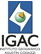 SOLICITUD SERVICIO DE MANTENIMIENTO No.SOLICITUD SERVICIO DE MANTENIMIENTO No.SOLICITUD SERVICIO DE MANTENIMIENTO No.SOLICITUD SERVICIO DE MANTENIMIENTO No.SOLICITUD SERVICIO DE MANTENIMIENTO No.SOLICITUD SERVICIO DE MANTENIMIENTO No.SOLICITUD SERVICIO DE MANTENIMIENTO No.SOLICITUD SERVICIO DE MANTENIMIENTO No.SOLICITUD SERVICIO DE MANTENIMIENTO No.SOLICITUD SERVICIO DE MANTENIMIENTO No.SOLICITUD SERVICIO DE MANTENIMIENTO No.||FECHA DE SOLICITUDFECHA DE SOLICITUDFECHA DE SOLICITUDFECHA DE SOLICITUDFECHA DE SOLICITUDFECHA DE SOLICITUDFECHA DE SOLICITUDFECHA DE SOLICITUDFECHA DE SOLICITUDFECHA DE SOLICITUDFECHA DE SOLICITUDFECHA DE SOLICITUDSOLICITUD SERVICIO DE MANTENIMIENTO No.SOLICITUD SERVICIO DE MANTENIMIENTO No.SOLICITUD SERVICIO DE MANTENIMIENTO No.SOLICITUD SERVICIO DE MANTENIMIENTO No.SOLICITUD SERVICIO DE MANTENIMIENTO No.SOLICITUD SERVICIO DE MANTENIMIENTO No.SOLICITUD SERVICIO DE MANTENIMIENTO No.SOLICITUD SERVICIO DE MANTENIMIENTO No.SOLICITUD SERVICIO DE MANTENIMIENTO No.SOLICITUD SERVICIO DE MANTENIMIENTO No.SOLICITUD SERVICIO DE MANTENIMIENTO No.||SOLICITUD SERVICIO DE MANTENIMIENTO No.SOLICITUD SERVICIO DE MANTENIMIENTO No.SOLICITUD SERVICIO DE MANTENIMIENTO No.SOLICITUD SERVICIO DE MANTENIMIENTO No.SOLICITUD SERVICIO DE MANTENIMIENTO No.SOLICITUD SERVICIO DE MANTENIMIENTO No.SOLICITUD SERVICIO DE MANTENIMIENTO No.SOLICITUD SERVICIO DE MANTENIMIENTO No.SOLICITUD SERVICIO DE MANTENIMIENTO No.SOLICITUD SERVICIO DE MANTENIMIENTO No.SOLICITUD SERVICIO DE MANTENIMIENTO No.AAAAAAAAAAAAAAAAMMMMMMMMMMMMDDDDDependencia:Dependencia:Dependencia:Dependencia:Funcionario solicitante:Funcionario solicitante:Funcionario solicitante:Funcionario solicitante:Funcionario solicitante:Funcionario solicitante:DESCRIPCIÓN DEL SERVICO SOLICITADODESCRIPCIÓN DEL SERVICO SOLICITADODESCRIPCIÓN DEL SERVICO SOLICITADODESCRIPCIÓN DEL SERVICO SOLICITADODESCRIPCIÓN DEL SERVICO SOLICITADODESCRIPCIÓN DEL SERVICO SOLICITADODESCRIPCIÓN DEL SERVICO SOLICITADODESCRIPCIÓN DEL SERVICO SOLICITADODESCRIPCIÓN DEL SERVICO SOLICITADODESCRIPCIÓN DEL SERVICO SOLICITADODESCRIPCIÓN DEL SERVICO SOLICITADODESCRIPCIÓN DEL SERVICO SOLICITADODESCRIPCIÓN DEL SERVICO SOLICITADODESCRIPCIÓN DEL SERVICO SOLICITADODESCRIPCIÓN DEL SERVICO SOLICITADODESCRIPCIÓN DEL SERVICO SOLICITADODESCRIPCIÓN DEL SERVICO SOLICITADODESCRIPCIÓN DEL SERVICO SOLICITADODESCRIPCIÓN DEL SERVICO SOLICITADODESCRIPCIÓN DEL SERVICO SOLICITADODESCRIPCIÓN DEL SERVICO SOLICITADODESCRIPCIÓN DEL SERVICO SOLICITADODESCRIPCIÓN DEL SERVICO SOLICITADODESCRIPCIÓN DEL SERVICO SOLICITADODESCRIPCIÓN DEL SERVICO SOLICITADODESCRIPCIÓN DEL SERVICO SOLICITADODESCRIPCIÓN DEL SERVICO SOLICITADODESCRIPCIÓN DEL SERVICO SOLICITADODESCRIPCIÓN DEL SERVICO SOLICITADODESCRIPCIÓN DEL SERVICO SOLICITADOSecretario General/ Subdirector/ Jefe de Oficina/ Coordinador GIT/Director Territorial/ResponsableSecretario General/ Subdirector/ Jefe de Oficina/ Coordinador GIT/Director Territorial/ResponsableSecretario General/ Subdirector/ Jefe de Oficina/ Coordinador GIT/Director Territorial/ResponsableSecretario General/ Subdirector/ Jefe de Oficina/ Coordinador GIT/Director Territorial/ResponsableSecretario General/ Subdirector/ Jefe de Oficina/ Coordinador GIT/Director Territorial/ResponsableSecretario General/ Subdirector/ Jefe de Oficina/ Coordinador GIT/Director Territorial/ResponsableSecretario General/ Subdirector/ Jefe de Oficina/ Coordinador GIT/Director Territorial/ResponsableSecretario General/ Subdirector/ Jefe de Oficina/ Coordinador GIT/Director Territorial/ResponsableSecretario General/ Subdirector/ Jefe de Oficina/ Coordinador GIT/Director Territorial/ResponsableSecretario General/ Subdirector/ Jefe de Oficina/ Coordinador GIT/Director Territorial/ResponsableSecretario General/ Subdirector/ Jefe de Oficina/ Coordinador GIT/Director Territorial/ResponsableSecretario General/ Subdirector/ Jefe de Oficina/ Coordinador GIT/Director Territorial/ResponsableSecretario General/ Subdirector/ Jefe de Oficina/ Coordinador GIT/Director Territorial/ResponsableSecretario General/ Subdirector/ Jefe de Oficina/ Coordinador GIT/Director Territorial/ResponsableSecretario General/ Subdirector/ Jefe de Oficina/ Coordinador GIT/Director Territorial/ResponsableSecretario General/ Subdirector/ Jefe de Oficina/ Coordinador GIT/Director Territorial/ResponsableSecretario General/ Subdirector/ Jefe de Oficina/ Coordinador GIT/Director Territorial/ResponsableSecretario General/ Subdirector/ Jefe de Oficina/ Coordinador GIT/Director Territorial/ResponsableSecretario General/ Subdirector/ Jefe de Oficina/ Coordinador GIT/Director Territorial/ResponsableSecretario General/ Subdirector/ Jefe de Oficina/ Coordinador GIT/Director Territorial/ResponsableSecretario General/ Subdirector/ Jefe de Oficina/ Coordinador GIT/Director Territorial/ResponsableSecretario General/ Subdirector/ Jefe de Oficina/ Coordinador GIT/Director Territorial/ResponsableSecretario General/ Subdirector/ Jefe de Oficina/ Coordinador GIT/Director Territorial/ResponsableSecretario General/ Subdirector/ Jefe de Oficina/ Coordinador GIT/Director Territorial/ResponsableSecretario General/ Subdirector/ Jefe de Oficina/ Coordinador GIT/Director Territorial/ResponsableSecretario General/ Subdirector/ Jefe de Oficina/ Coordinador GIT/Director Territorial/ResponsableSecretario General/ Subdirector/ Jefe de Oficina/ Coordinador GIT/Director Territorial/ResponsableSecretario General/ Subdirector/ Jefe de Oficina/ Coordinador GIT/Director Territorial/ResponsableSecretario General/ Subdirector/ Jefe de Oficina/ Coordinador GIT/Director Territorial/ResponsableSecretario General/ Subdirector/ Jefe de Oficina/ Coordinador GIT/Director Territorial/ResponsableNombreNombreNombreNombreNombreNombreNombreNombreNombreNombreFirmaFirmaFirmaFirmaFirmaFirmaFirmaFirmaFirmaFirmaFirmaFirmaFirmaFirmaFirmaFirmaFirmauso exclusivo para  Gestión de Servicios Autorización del servicio:Autorización del servicio:Autorización del servicio:Autorización del servicio:Autorización del servicio:Autorización del servicio:Autorización del servicio:Autorización del servicio:Autorización del servicio:Autorización del servicio:Autorización del servicio:Autorización del servicio:Autorización del servicio:Autorización del servicio:Autorización del servicio:Autorización del servicio:Autorización del servicio:Autorización del servicio:Autorización del servicio:Autorización del servicio:Autorización del servicio:Autorización del servicio:Autorización del servicio:Autorización del servicio:Autorización del servicio:Autorización del servicio:Autorización del servicio:Autorización del servicio:Autorización del servicio:uso exclusivo para  Gestión de Servicios Servicio asignado a:Servicio asignado a:Servicio asignado a:Servicio asignado a:Servicio asignado a:uso exclusivo para  Gestión de Servicios uso exclusivo para  Gestión de Servicios uso exclusivo para  Gestión de Servicios NombreNombreNombreNombreNombreNombreNombreNombreFirmaFirmaFirmaFirmaFirmaFirmaFirmaFirmaFirmaFirmaFirmaFirmaFirmaFirmaFirmaFirmaFirmauso exclusivo para  Gestión de Servicios MATERIALES A UTILIZARMATERIALES A UTILIZARMATERIALES A UTILIZARMATERIALES A UTILIZARMATERIALES A UTILIZARMATERIALES A UTILIZARMATERIALES A UTILIZARMATERIALES A UTILIZARMATERIALES A UTILIZARMATERIALES A UTILIZARMATERIALES A UTILIZARCANTIDADCANTIDADCANTIDADCANTIDADCANTIDADCANTIDADCANTIDADCANTIDADCANTIDADCANTIDADCANTIDADCANTIDADCANTIDADCANTIDADCANTIDADCANTIDADCANTIDADCANTIDADuso exclusivo para  Gestión de Servicios uso exclusivo para  Gestión de Servicios uso exclusivo para  Gestión de Servicios uso exclusivo para  Gestión de Servicios uso exclusivo para  Gestión de Servicios DESCRIPCIÓN DEL SERVICIO REALIZADODESCRIPCIÓN DEL SERVICIO REALIZADODESCRIPCIÓN DEL SERVICIO REALIZADODESCRIPCIÓN DEL SERVICIO REALIZADODESCRIPCIÓN DEL SERVICIO REALIZADODESCRIPCIÓN DEL SERVICIO REALIZADODESCRIPCIÓN DEL SERVICIO REALIZADODESCRIPCIÓN DEL SERVICIO REALIZADODESCRIPCIÓN DEL SERVICIO REALIZADODESCRIPCIÓN DEL SERVICIO REALIZADODESCRIPCIÓN DEL SERVICIO REALIZADODESCRIPCIÓN DEL SERVICIO REALIZADODESCRIPCIÓN DEL SERVICIO REALIZADODESCRIPCIÓN DEL SERVICIO REALIZADODESCRIPCIÓN DEL SERVICIO REALIZADODESCRIPCIÓN DEL SERVICIO REALIZADODESCRIPCIÓN DEL SERVICIO REALIZADODESCRIPCIÓN DEL SERVICIO REALIZADODESCRIPCIÓN DEL SERVICIO REALIZADODESCRIPCIÓN DEL SERVICIO REALIZADODESCRIPCIÓN DEL SERVICIO REALIZADODESCRIPCIÓN DEL SERVICIO REALIZADODESCRIPCIÓN DEL SERVICIO REALIZADODESCRIPCIÓN DEL SERVICIO REALIZADODESCRIPCIÓN DEL SERVICIO REALIZADODESCRIPCIÓN DEL SERVICIO REALIZADODESCRIPCIÓN DEL SERVICIO REALIZADODESCRIPCIÓN DEL SERVICIO REALIZADODESCRIPCIÓN DEL SERVICIO REALIZADOuso exclusivo para  Gestión de Servicios Por favor evalúe el servicio recibido, marcando con una X su grado de satisfacción, siendo 5 la mejor calificación:Por favor evalúe el servicio recibido, marcando con una X su grado de satisfacción, siendo 5 la mejor calificación:Por favor evalúe el servicio recibido, marcando con una X su grado de satisfacción, siendo 5 la mejor calificación:Por favor evalúe el servicio recibido, marcando con una X su grado de satisfacción, siendo 5 la mejor calificación:Por favor evalúe el servicio recibido, marcando con una X su grado de satisfacción, siendo 5 la mejor calificación:Por favor evalúe el servicio recibido, marcando con una X su grado de satisfacción, siendo 5 la mejor calificación:Por favor evalúe el servicio recibido, marcando con una X su grado de satisfacción, siendo 5 la mejor calificación:Por favor evalúe el servicio recibido, marcando con una X su grado de satisfacción, siendo 5 la mejor calificación:Por favor evalúe el servicio recibido, marcando con una X su grado de satisfacción, siendo 5 la mejor calificación:Por favor evalúe el servicio recibido, marcando con una X su grado de satisfacción, siendo 5 la mejor calificación:Por favor evalúe el servicio recibido, marcando con una X su grado de satisfacción, siendo 5 la mejor calificación:Por favor evalúe el servicio recibido, marcando con una X su grado de satisfacción, siendo 5 la mejor calificación:Por favor evalúe el servicio recibido, marcando con una X su grado de satisfacción, siendo 5 la mejor calificación:Por favor evalúe el servicio recibido, marcando con una X su grado de satisfacción, siendo 5 la mejor calificación:Por favor evalúe el servicio recibido, marcando con una X su grado de satisfacción, siendo 5 la mejor calificación:Por favor evalúe el servicio recibido, marcando con una X su grado de satisfacción, siendo 5 la mejor calificación:54333221Observaciones:Observaciones:Observaciones:Observaciones:Observaciones:RECIBIDORECIBIDORECIBIDOFecha del servicio recibidoFecha del servicio recibidoFecha del servicio recibidoFecha del servicio recibidoFecha del servicio recibidoFecha del servicio recibidoFecha del servicio recibidoFecha del servicio recibidoFecha del servicio recibidoFecha del servicio recibidoFecha del servicio recibidoFecha del servicio recibidoRECIBIDORECIBIDORECIBIDORECIBIDORECIBIDORECIBIDONombreNombreNombreNombreNombreFirmaFirmaFirmaFirmaFirmaFirmaFirmaAAAAAAAAAAAAAAAAAAAAMMMMMMDDDDDDDDGESTIÓN DE SERVICIOSGESTIÓN DE SERVICIOSGESTIÓN DE SERVICIOSGESTIÓN DE SERVICIOSGESTIÓN DE SERVICIOSGESTIÓN DE SERVICIOSGESTIÓN DE SERVICIOSGESTIÓN DE SERVICIOSGESTIÓN DE SERVICIOSGESTIÓN DE SERVICIOSGESTIÓN DE SERVICIOSGESTIÓN DE SERVICIOSGESTIÓN DE SERVICIOSGESTIÓN DE SERVICIOSGESTIÓN DE SERVICIOSGESTIÓN DE SERVICIOSGESTIÓN DE SERVICIOSGESTIÓN DE SERVICIOSFO-SER-PC06-02. V1FO-SER-PC06-02. V1FO-SER-PC06-02. V1FO-SER-PC06-02. V1FO-SER-PC06-02. V1FO-SER-PC06-02. V1FO-SER-PC06-02. V1FO-SER-PC06-02. V1FO-SER-PC06-02. V1FO-SER-PC06-02. V1FO-SER-PC06-02. V1FO-SER-PC06-02. V1